ДУМА МУНИЦИПАЛЬНОГО ОБРАЗОВАНИЯГОРОД НИЖНЕВАРТОВСК (седьмой созыв)ПРОТОКОЛ совместного заседания комитета по городскому хозяйству и строительству         и комитета по вопросам безопасности населения 28 июня 2023 года				                                   г. НижневартовскПредседательствовал: 	Давыдов Д.С., председатель комитета           по городскому хозяйству и строительству,	депутат по избирательному округу №21Присутствовали: Отсутствовали: Гришин Д.С., Лисин А.В., Жигалов С.Н., Землянкин С.Ф., Великий Д.С., Власюк Е.Н., Сочилин В.В., Зворыгина С.А. Приглашенные:Лукаш Н.В.	заместитель главы города Нижневартовска;Боков А.Н.	заместитель главы города, директор департамента жилищно-коммунального хозяйства администрации города Нижневартовска;Попенко О.А.	начальник управления по природопользованию и экологии администрации города Нижневартовска;Вечер Е.Г.	исполняющий обязанности начальника управления муниципального контроля администрации города Нижневартовска;Мансурова С.И.	аудитор счетной палаты города Нижневартовска;Конкин И.С.	председатель Молодежного парламента при Думе города Нижневартовска;Дьяков Д.Д.	председатель комитета по вопросам безопасности населения Молодежного парламента при Думе города Нижневартовска;Новиков В.С.	председатель комитета по городскому хозяйству                     и строительству Молодежного парламента при Думе города Нижневартовска;1. СЛУШАЛИ: о повестке дня совместного заседания комитета по городскому хозяйству и строительству и комитета по вопросам безопасности населения.Докладчик: Давыдов Дмитрий Сергеевич, председатель комитета по городскому хозяйству и строительству.РЕШЕНИЕ: утвердить повестку дня совместного заседания комитета                         по городскому хозяйству и строительству и комитета по вопросам безопасности населения:РЕЗУЛЬТАТЫ ГОЛОСОВАНИЯ:Всего депутатов: 12«за» - 12«против» - 0«воздержался» - 0                            повестка дня утверждена.Вопросы по плану работы комитета по городскому хозяйству и строительству2. СЛУШАЛИ: об исполнении протокольного поручения комитета по городскому хозяйству и строительству по вопросу реконструкции автомобильной дороги улицы Интернациональной (от улицы Ханты-Мансийской до транспортной развязки «Бегущая лань»).Докладчик: Боков Анатолий Николаевич, заместитель главы города, директор департамента жилищно-коммунального хозяйства администрации города Нижневартовска.Боков А.Н. сообщил, что в рамках национального проекта «Безопасные качественные дороги» по результатам осуществления закупки заключен контракт от 31.03.2023 на выполнение работ по ремонту улицы Интернациональной               от улицы Северной до автомобильной газозаправочной станции «МИВ». Подрядная организация ООО «Нижневартовскдорсервис». Срок выполнения работ 15.09.2023.По итогам осуществления закупки сложилась экономия финансовых средств, на которые запланирован ремонт улицы Интернациональной                          от автомобильной газозаправочной станции «МИВ» до транспортной развязки «Бегущая лань». По данному объекту получено положительное заключение экспертизы сметной стоимости, размещена закупка для определения подрядной организации. Сроки выполнения работ 30.09.2023.	Выступили: Сатинов А.В., Боков А.Н., Криста А.В. РЕШЕНИЕ: продлить срок исполнения протокольного поручения комитета             по городскому хозяйству и строительству по вопросу реконструкции автомобильной дороги улицы Интернациональной (от улицы Ханты-Мансийской до транспортной развязки «Бегущая лань») до очередного заседания комитета          в октябре 2023 года.РЕЗУЛЬТАТЫ ГОЛОСОВАНИЯ:Всего депутатов: 13«за» - 13«против» - 0«воздержался» - 0                     решение принято.3. СЛУШАЛИ: об исполнении протокольного поручения комитета по городскому хозяйству и строительству по вопросу организации дополнительных парковочных мест территорий, прилегающих к БУ ХМАО-Югры «Нижневартовская городская детская поликлиника №5» и БУ ХМАО-Югры «Нижневартовская городская поликлиника №1».Докладчик: Боков Анатолий Николаевич, заместитель главы города, директор департамента жилищно-коммунального хозяйства администрации города Нижневартовска.Боков А.Н. сообщил, что до департамента жилищно-коммунального хозяйства администрации города Нижневартовска доведены бюджетные ассигнования           на обустройство дополнительных парковок возле БУ ХМАО-Югры «Нижневартовская городская поликлиника №1» в объеме 8 919,78 тыс. руб.                и БУ ХМАО - Югры «Нижневартовская городская детская поликлиника №5»           в объеме 10 302,69 тыс. руб.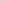 	Ведется подготовка документов для поведения закупок на обустройство дополнительных парковок в районе БУ ХМАО-Югры «Нижневартовская городская поликлиника №1».Закупка на выполнение работ по обустройству дополнительных парковок      в районе БУ ХМАО-Югры «Нижневартовская городская детская поликлиника №5» размещена 07.06.2023. На сегодняшний день подано две заявки, заключение контракта планируется 30.06.2023. Срок выполнения работ 01.09.2023.Выступил: Давыдов Д.С.РЕШЕНИЕ: продлить срок исполнения протокольного поручения комитета            по городскому хозяйству и строительству по вопросу организации дополнительных парковочных мест территорий, прилегающих к БУ ХМАО-Югры «Нижневартовская городская детская поликлиника №5» и БУ ХМАО-Югры «Нижневартовская городская поликлиника №1» до очередного заседания комитета в сентябре 2023 года.РЕЗУЛЬТАТЫ ГОЛОСОВАНИЯ:Всего депутатов: 13«за» - 13«против» - 0«воздержался» - 0                     решение принято.4. СЛУШАЛИ: об исполнении протокольного поручения комитета по городскому хозяйству и строительству по проработке вопроса получения инфраструктурного бюджетного кредита на выполнение работ по сплошному асфальтированию проезда от автодороги Нижневартовск - Сургут до стационара Нижневартовского противотуберкулезного диспансера.Докладчик: Боков Анатолий Николаевич, заместитель главы города, директор департамента жилищно-коммунального хозяйства администрации города Нижневартовска.Боков А.Н. сообщил, что в адрес Департамента дорожного хозяйства                                и транспорта Ханты-Мансийского автономного округа - Югры направлен перечень объектов автодорожной инфраструктуры, реализация которых возможна за счет инфраструктурных кредитов, в том числе автомобильной дороги (проезд)         к Нижневартовскому противотуберкулезному диспансеру. По состоянию                 на 13.06.2023 одобрения в выдаче инфраструктурного кредита нет.Ремонт автомобильной дороги проезд к тубдиспансеру запланирован               в 2024 году в рамках национального проекта «Безопасные качественные дороги» при достаточном финансировании. В настоящее время проведено обследование состояния автомобильной дороги, ведется работа по составлению дефектной ведомости.Выступил: Давыдов Д.С.РЕШЕНИЕ: 1. Протокольное поручение комитета по городскому хозяйству и строительству по проработке вопроса получения инфраструктурного бюджетного кредита               на выполнение работ по сплошному асфальтированию проезда от автодороги Нижневартовск - Сургут до стационара Нижневартовского противотуберкулезного диспансера снять с контроля.2. Продлить срок исполнения протокольного поручения комитета по городскому хозяйству и строительству о предусмотрении денежных средств по сплошному асфальтированию проезда от автодороги Нижневартовск - Сургут до стационара Нижневартовского противотуберкулезного диспансера до очередного заседания комитета в октябре 2023 года.РЕЗУЛЬТАТЫ ГОЛОСОВАНИЯ:Всего депутатов: 13«за» - 13«против» - 0«воздержался» - 0                    решение принято.5. СЛУШАЛИ: о плане работы комитета по городскому хозяйству                                   и строительству на второе полугодие 2023 года.Докладчик: Давыдов Дмитрий Сергеевич, председатель комитета по    городскому хозяйству и строительству.РЕШЕНИЕ: утвердить план работы комитета по городскому хозяйству                         и строительству на второе полугодие 2023 года.РЕЗУЛЬТАТЫ ГОЛОСОВАНИЯ:Всего депутатов: 13«за» - 13«против» - 0«воздержался» - 0                    решение принято.Вопросы по плану работы комитета по вопросам безопасности населения6. СЛУШАЛИ: о ходе реализации мероприятий по выявлению и ликвидации мест несанкционированного размещения отходов на территории муниципального образования город Нижневартовск за 2022 год и первое полугодие 2023 года.Докладчик: Попенко Олег Александрович, начальник управления                                  по природопользованию и экологии администрации города Нижневартовска.Попенко О.А. сообщил, что в 2022 году из 113 мест несанкционированного размещения отходов ликвидировано 99 (88%), в том числе во исполнение                      5 муниципальных контрактов на оказание услуг по ликвидации мест несанкционированного размещения отходов на общую сумму                              9 176,13 тыс. рублей. Из 14 оставшихся несанкционированных свалок 9 стоят        на контроле Службы по контролю и надзору в сфере охраны окружающей среды, объектов животного мира и лесных отношений Ханты-Мансийского автономного округа - Югры. Из 9 свалок, находящихся на территории земельных участков, имеющих правообладателей, 2 очищены. В отношении 7 правообладателей  управлением муниципального контроля администрации города осенью 2022 года объявлены предостережения. В 2023 году в отношении всех 7 землепользователей составлены акты               о неисполнении предостережений. В случае, если очистка участков не будет проведена до 01.08.2023, администрация города Нижневартовска проведет очистку за счет бюджета города и будет взыскивать затраченные средства                  в порядке регресса.На 2023 год в Дорожную карту по ликвидации несанкционированных свалок на территории города Нижневартовска включено 28 несанкционированных свалок, из них ликвидировано 7, объем вывезенных отходов составил 516 м3, очищенная площадь - 3 484 м2.Выступили: Джек В.П., Попенко О.А., Одокиенко Р.Г., Криста А.В., Лукаш Н.В., Давыдов Д.С., Сатинов А.В., Боков А.Н. РЕШЕНИЕ: информацию о ходе реализации мероприятий по выявлению                    и ликвидации мест несанкционированного размещения отходов на территории муниципального образования город Нижневартовск за 2022 год и первое полугодие 2023 года принять к сведению.РЕЗУЛЬТАТЫ ГОЛОСОВАНИЯ:Всего депутатов: 13«за» - 13«против» - 0«воздержался» - 0                               решение принято.7. СЛУШАЛИ: о плане работы комитета по вопросам безопасности населения                            на второе полугодие 2023 года.Докладчик: Давыдов Дмитрий Сергеевич, председатель комитета по городскому хозяйству и строительству.РЕШЕНИЕ: утвердить план работы комитета по вопросам безопасности населения на второе полугодие 2023 года.РЕЗУЛЬТАТЫ ГОЛОСОВАНИЯ:Всего депутатов: 13«за» - 13«против» - 0 «воздержался» - 0                                решение принято.Вопросы по повестке дня двадцатого заседанияДумы города Нижневартовска8. СЛУШАЛИ: о внесении изменений в решение Думы города Нижневартовска 
от 24.12.2019 №561 «О разрешении дополнительного использования администрацией города Нижневартовска собственных финансовых средств          для осуществления переданных отдельных государственных полномочий                         по организации мероприятий при осуществлении деятельности по обращению        с животными без владельцев».Докладчик: Боков Анатолий Николаевич, заместитель главы города, директор департамента жилищно-коммунального хозяйства администрации города Нижневартовска.Краткая аннотация к проекту: 	изменения вносятся в связи с изменением законодательства ХМАО-Югры №146-оз «О внесении изменений в Закон Ханты-Мансийского автономного округа - Югры «О наделении органов местного самоуправления муниципальных образований Ханты-Мансийского автономного округа - Югры отдельным государственным полномочием Ханты-Мансийского автономного округа - Югры по организации мероприятий при осуществлении деятельности по обращению        с животными без владельцев».Выступили: Джек В.П., Боков А.Н.РЕЗУЛЬТАТЫ ГОЛОСОВАНИЯ: Всего депутатов: 13«за» - 13«против» - 0«воздержался» - 0                      решение принято.9. СЛУШАЛИ: о внесении изменений в решение Думы города Нижневартовска               
от  25.06.2021 №806 «О Положении о муниципальном жилищном контроле».Докладчик: Вечер Евгений Геннадьевич, исполняющий обязанности начальника управления муниципального контроля администрации города Нижневартовска.Краткая аннотация к проекту: 	проектом решения предлагается внести изменения, направленные                 на создание безопасных условий эксплуатации газового оборудования                            в многоквартирных домах, и расширения перечня обязательных требований              к безопасной эксплуатации и техническому обслуживанию внутридомового             и (или) внутриквартирного газового оборудования, а также требований                         к содержанию относящихся к общему имуществу в многоквартирном доме вентиляционных и дымовых каналов.РЕШЕНИЕ: рекомендовать Думе города Нижневартовска внести предлагаемые изменения в решение Думы города Нижневартовска от 25.06.2021 №806                 «О Положении о муниципальном жилищном контроле».РЕЗУЛЬТАТЫ ГОЛОСОВАНИЯ:Всего депутатов: 13«за» - 13«против» - 0«воздержался» - 0                      решение принято.10. СЛУШАЛИ: о плане работы Думы города Нижневартовска на второе полугодие 2023 года.Докладчик: Сатинов Алексей Владимирович, председатель Думы города Нижневартовска.Краткая аннотация к проекту: проект плана подготовлен с учетом планов социально-экономического развития города и предложений администрации города. РЕШЕНИЕ: рекомендовать Думе города Нижневартовска утвердить план работы Думы города Нижневартовска на второе полугодие 2023 года.РЕЗУЛЬТАТЫ ГОЛОСОВАНИЯ:Всего депутатов: 13«за» - 13«против» - 0«воздержался» - 0                       решение принято.Председатель комитета по городскому хозяйству и строительству                                           Д.С. ДавыдовОдокиенко Роман Геннадьевичдепутат по одномандатному округу№1Чиканцев Тарас Александровичдепутат по одномандатному округу№3Зяблицкая Наталья Викторовнадепутат по одномандатному округу№4Гасымова Галина Александровнадепутат по одномандатному округу№8Мухин Александр Алексеевичдепутат по одномандатному округу№11Повх Степан Владимировичдепутат по одномандатному округу№12Елин Павел Алексеевич депутат по одномандатному округу№14Лариков Павел Анатольевичдепутат по одномандатному округу№17Рачков Валерий Юрьевичдепутат по одномандатному округу№18Джек Владимир Петровичдепутат по одномандатному округу№19Давыдов Дмитрий Сергеевичдепутат по одномандатному округу№21Сатинов Алексей Владимировичдепутат по одномандатному округу№24Криста Анатолий Владимировичдепутат по одномандатному округу№25Ушакова К.В.    помощник прокурора города Нижневартовска.О повестке дня совместного заседания комитета по городскому хозяйству                 и строительству и комитета по вопросам безопасности населения.Докладчик: Давыдов Дмитрий Сергеевич, председатель комитета        по городскому хозяйству и строительству.Вопросы по плану работы комитета по городскому хозяйству                             и строительствуОб исполнении протокольного поручения комитета по городскому хозяйству и строительству по вопросу реконструкции автомобильной дороги улицы Интернациональной (от улицы Ханты-Мансийской                    до транспортной развязки «Бегущая лань»).Докладчик: Боков Анатолий Николаевич, заместитель главы города, директор департамента жилищно-коммунального хозяйства администрации города Нижневартовска.Об исполнении протокольного поручения комитета по городскому хозяйству и строительству по вопросу организации дополнительных парковочных мест территорий, прилегающих к БУ ХМАО-Югры «Нижневартовская городская детская поликлиника №5» и БУ ХМАО-Югры «Нижневартовская городская поликлиника №1».  Докладчик: Боков Анатолий Николаевич, заместитель главы города, директор департамента жилищно-коммунального хозяйства администрации города Нижневартовска.4.Об исполнении протокольного поручения комитета по городскому хозяйству и строительству по проработке вопроса получения инфраструктурного бюджетного кредита на выполнение работ                           по сплошному асфальтированию проезда от автодороги Нижневартовск – Сургут до стационара Нижневартовского противотуберкулезного диспансера.Докладчик: Боков Анатолий Николаевич, заместитель главы города, директор департамента жилищно-коммунального хозяйства администрации города Нижневартовска.5.О плане работы комитета по городскому хозяйству и строительству                на второе полугодие 2023 года.       Докладчик: Давыдов Дмитрий Сергеевич, председатель комитета             по    городскому хозяйству и строительству.Вопросы по плану работы комитета по вопросам безопасности населения6.О ходе реализации мероприятий по выявлению и ликвидации мест несанкционированного размещения отходов на территории муниципального образования город Нижневартовск за 2022 год и первое полугодие 2023 года.Докладчики:7.О плане работы комитета по вопросам безопасности населения                            на второе полугодие 2023 года.Докладчик: Давыдов Дмитрий Сергеевич, председатель комитета        по городскому хозяйству и строительству.Вопросы по повестке дня двадцатого заседания Думы города Нижневартовска8.О внесении изменений в решение Думы города Нижневартовска 
от 24.12.2019 №561 «О разрешении дополнительного использования администрацией города Нижневартовска собственных финансовых средств для осуществления переданных отдельных государственных полномочий по организации мероприятий при осуществлении деятельности                         по обращению с животными без владельцев».Докладчик: Боков Анатолий Николаевич, заместитель главы города,    директор департамента жилищно-коммунального хозяйства  администрации города Нижневартовска.9.О внесении изменений в решение Думы города Нижневартовска               
от  25.06.2021 №806 «О Положении о муниципальном жилищном контроле».Докладчик: Вечер Евгений Геннадьевич, исполняющий обязанности начальника управления муниципального контроля администрации города Нижневартовска.10.О плане работы Думы города Нижневартовска на второе полугодие 2023 года.Докладчик: Сатинов Алексей Владимирович, председатель Думы города Нижневартовска.